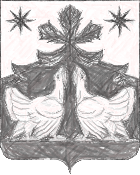 АДМИНИСТРАЦИЯ ЗОТИНСКОГО СЕЛЬСОВЕТАТУРУХАНСКОГО РАЙОНАКРАСНОЯРСКОГО КРАЯ ПОСТАНОВЛЕНИЕ  17.10.2022                                   с. Зотино                                  №  43-пО внесении изменений и дополнений в постановление  от 22.12.2017 № 65-п «О Положении о комиссии по соблюдению требований к служебному поведению муниципальных служащих и урегулированию конфликта интересов  в  Администрации Зотинского  сельсовета»В соответствии с Федеральными законами от 2 марта . № 25-ФЗ «О муниципальной службе в Российской Федерации», от 25 декабря 2008 № 273-ФЗ «О противодействии коррупции»,от 07.05.2013 № 79-ФЗ «О запрете отдельным категориям лиц открывать  и иметь счета (вклады),хранить наличные денежные средства  и ценности в иностраннных банках,расположенных за пределами  территории Российской Федерации, владеть и (или) пользоваться иностранными финансовыми инструментами», Законом Красноярского края от 24.04.2008 № 5-1565 «Об особенностях правового регулирования муниципальной службы в Красноярском крае»,  руководствуясь статьями  14, 17, 44, 45 Устава Зотинского сельсовета, Администрация Зотинского сельсовета П О С Т А Н О В Л Я Е Т: Внести изменения и дополнения в Положение о комиссии по соблюдению требований к служебному поведению муниципальных служащих и урегулированию конфликта интересов в Администрации Зотинского сельсовета, утвержденного постановлением от 22.12.2017 № 65-п ( далее -  Положение).В часть III Положения  внести следующие изменения:Абзац 4 пункта б) статьи 1 изложить в следующей редакции«- уведомление муниципального служащего о возникновении личной заинтересованности при исполнении должностных обязанностей, которая приводит или может привести к конфликту интересов;»Пункт б)  статьи  1   Положения дополнить  абзацем 5 следующего содержания:«- заявление муниципального служащего о невозможности выполнить требования Федерального закона от 07.05.2013 № 79-ФЗ «О запрете отдельным категориям лиц открывать и иметь счета (вклады), хранить наличные денежные средства и ценности в иностранных банках, расположенных за пределами территории Российской Федерации, владеть и (или) пользоваться иностранными финансовыми инструментами» (далее - Федеральный закон от 07.05.2013 № 79-ФЗ) в связи с арестом, запретом распоряжения, наложенными компетентными органами иностранного государства в соответствии с законодательством данного иностранного государства, на территории которого находятся счета (вклады), осуществляется хранение наличных денежных средств и ценностей в иностранном банке и (или) имеются иностранные финансовые инструменты, или в связи с иными обстоятельствами, не зависящими от его воли или воли его супруги (супруга) и несовершеннолетних детей» Статью  1 Положения  дополнить  пунктом 5.1. следующего содержания:«5.1. Заседание комиссии по рассмотрению заявлений, указанных в абзацах третьем и пятом пункта  б) части 5 статьи III настоящего Положения, как правило, проводятся не позднее одного месяца со дня истечения срока, установленного для представления сведений о доходах, расходах, имуществе и обязательствах имущественного характера.»Пункт 7.4. статьи 17  Положения  изложить в следующей редакции:«7.4 По итогам рассмотрения вопроса, указанного в абзаце четвертом пункта б) статьи  5  настоящего Положения, комиссия принимает одно из следующих решений:а) признать, что обстоятельства, препятствующие выполнению требований Федерального закона от 07.05.2013 № 79-ФЗ, являются объективными и уважительными;б) признать, что обстоятельства, препятствующие выполнению требований Федерального закона от 07.05.2013 № 79-ФЗ, не являются объективными и уважительными. В этом случае комиссия рекомендует Главе Зотинского сельсовета применить к муниципальному служащему конкретную меру ответственности.»Статью 17  Положения   дополнить пунктом 7.5.1. следующего содержания:«7.5.1. По итогам рассмотрения вопроса, указанного в абзаце пятом  пункта б)  статьи  1 настоящего Положения, комиссия принимает одно из следующих решений:а) признать, что причина непредставления муниципальным служащим сведений о доходах, расходах, об имуществе и обязательствах имущественного характера своих супруги (супруга) и несовершеннолетних детей является объективной и уважительной;б) признать, что причина непредставления муниципальным служащим сведений о доходах, расходах, об имуществе и обязательствах имущественного характера своих супруги (супруга) и несовершеннолетних детей не является уважительной. В этом случае комиссия рекомендует муниципальному служащему принять меры по представлению указанных сведений;в) признать, что причина непредставления муниципальным служащим сведений о доходах, расходах, об имуществе и обязательствах имущественного характера своих супруги (супруга) и несовершеннолетних детей необъективна и является способом уклонения от представления указанных сведений. В этом случае комиссия рекомендует Главе Ачинского района применить к муниципальному служащему конкретную меру ответственности.       3. Контроль за исполнением настоящего постановления  оставляю за собой.4. Решение вступает в силу в день, следующий за днем его официального опубликования в газете «Ведомости органов местного самоуправления Зотинского сельсовета» и подлежит размещению на официальном сайте  Зотинского сельсовета в сети Интернет.     И.О. Главы Зотинского сельсовета:        _______________   Ю.В. Голошумова